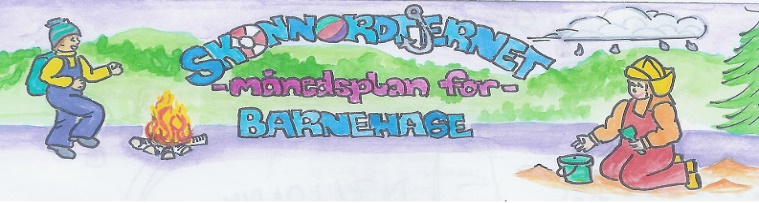 Fagområder: 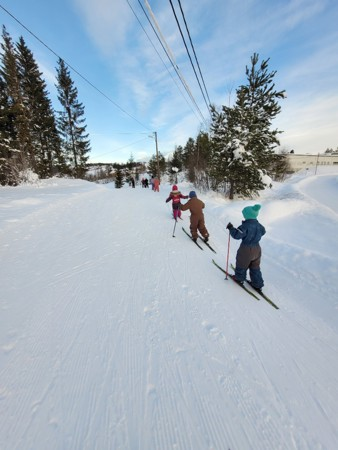 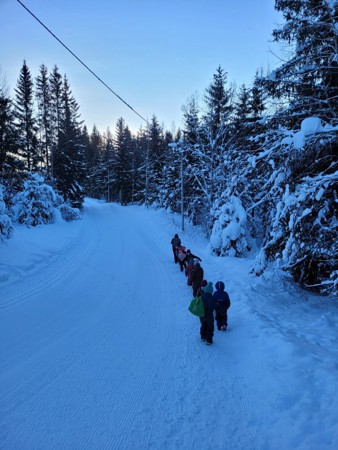 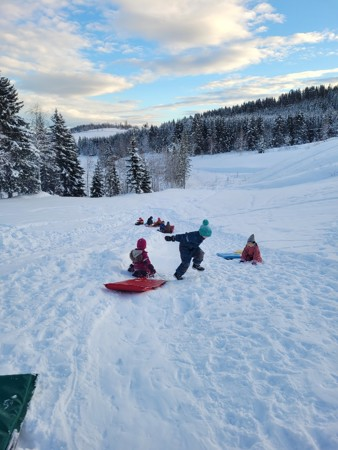 INFO FRA HakkespettFebruar 2024Dette skal vi gjøre i februar:Vi fortsetter med de sammen vinteraktivitetene som i januar. Vi skal gå på ski, gå på truger og ake. Vi må også se om Frøken Betula og hvordan det er med henne. Og hvordan er det med dyrene om vinteren? Hva spiser de, hvor går de? Kan vi se spor?Vi fortsetter med stavelsesdeling i språksprell. Det bli leker som hjelper barna å øve opp den fonologiske bevisstheten – å høre språkets lydmessige struktur eller oppbygging. Og det blir mer høytlesing – vi fortsetter med boka om Mikkel Revs sirkus. I skrivedans jobber vi jevnt og trutt gjennom programmet. Nå holder vi på med rundinger og åttetall og skal starte med strek – vinkel – robot.I hjertesamlinger skal vi ha tema hjerte for andre hvor vi øver opp empatien og ser hvordan andre har det. Vi starter nok opp med tema om det å være en god venn i februar. Her skal barna reflektere over hvordan de kan være en god venn for andre.Månedens fokusområde handler om det å si stopp. Noen ganger trenger barna støtte til å si nei på en god måte. Vi skal øve på å vise når vi mener alvor.Nå vil det bli svømming for alle hver torsdag med unntak av vinterferien og påskeferien. Planen er at det blir 10 ganger i bassenget før det stenger 1. mai. Vi skal også markere samenes nasjonaldag i februar.Og ca en tirsdag i måneden skal vi ha samarbeid med skolen, vi skal besøke dem, leke og ake og være med på en vanlig skoledag. Det blir karneval i år også, siste fredagen før vinterferien. Det avholdes i Hakkebakkeskogen med lek, moro og kostymerenn på skiI uke 9 er det vinterferie. Vi setter pris på om dere gir beskjed dersom barna tar seg fri denne uka.Bruk også kalenderen i Kidplan – der legges det ut enkel info om dagene vår.Vi fortsetter å snakke om kropp og grenser, at ingen kan gjøre noe mot oss som ikke er lov. I februar skal vi ha fokus på å være en god venn. I tillegg skal vi øve på å si stopp når vi det er noe vi mener ikke er greit. Fint om dere kan snakke med barna om dette hjemme også. Det handler om respekt og å skape et godt miljø i gruppaViktige datoer i februar:Tirsdag 6. februar: Samenes nasjonaldagTirsdag 13. februar: Skoletreff – vi får besøk fra 1. trinn – aking.Fredag 23. februar: Karneval – invitasjon kommerTorsdager: SvømmingUke 9: VinterferieFormings-aktiviteter:Lage snøstjerner og snømennLage isskulpturerFormings-aktiviteter:Lage snøstjerner og snømennLage isskulpturerSpråklek:StavelsesdelingBursdager i februar: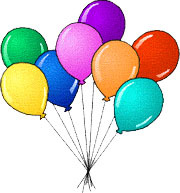 Bursdager i februar:Viktige datoer i februar:Tirsdag 6. februar: Samenes nasjonaldagTirsdag 13. februar: Skoletreff – vi får besøk fra 1. trinn – aking.Fredag 23. februar: Karneval – invitasjon kommerTorsdager: SvømmingUke 9: VinterferieHjertesamling: Hjerte for andreÅ være en god vennMånedens sang:FebruarsangenJeg snører min sekkSanger fra Sirkus MikkelikskiMånedens fortelling:Sirkus MikkelikskiMånedens rim/regle:MånedsregleUkesregleOle Dole DoffRealfagsforsøk:Lage fuglematSnø, is og vannKommunikasjon, språk og tekst:Barnehagen skal bidra til at barna leker med språk, symboler og tekst og stimulere til språklig nysgjerrighet, bevissthet og utvikling.Kropp, bevegelse, mat og helse:Barnehagen skal bidra til at barna opplever å vurdere og mestre risikofylt lek gjennom kroppslige utfordringer. Kunst, kultur og kreativitet:Barnehagen skal legge til rette for samhørighet og kreativitet ved å bidra til at barna får være sammen om å oppleve og skape kunstneriske og kulturelle uttrykk.Natur, miljø og teknologi:Barnehagen skal bidra til at barna får kunnskap om dyr og dyreliv.Antall, rom og form:Barnehagen skal bidra til at barna erfarer størrelser i sine omgivelser og sammenligner disse.Etikk, religion og filosofi:Barnehagen skal bidra til at barna utvikler interesse og respekt for hverandre og forstår verdien av likheter og ulikheter i fellesskapet.Nærmiljø og samfunn:Barnehagen skal bidra til at barna blir kjent med at samene er Norges urfolk, og får kjennskap til samisk kultur.Rammeplan om:Mangfold og gjensidig respekt:Barnehagen skal bidra til at alle barn føler seg sett og anerkjent for den de er, og synliggjøre den enkeltes plass og verdi i fellesskapet.Sosial kompetanse:I barnehagen skal barna kunne erfare å være betydningsfulle for fellesskapet og å være i positivt samspill med barn og voksne. Barnehagen skal aktivt legge til rette for utvikling av vennskap og sosialt fellesskap.Livsmestring og helse:Barnas fysiske og psykiske helse skal fremmes i barnehagen. Barnehagen skal være en arena for daglig fysisk aktivitet og fremme barnas bevegelsesglede og motoriske utvikling.Lek og læring:
Leken skal være en arena for barnas utvikling og læring, og for sosial og språklig samhandling. I barnehagen skal barna oppleve et stimulerende miljø som støtter opp om deres lyst til å leke, utforske, lære og mestre. Barnehagen skal bidra til læringsfellesskap der barna skal få bidra i egen og andres læring.Omsorg:Barnehagen skal aktivt legge til rette for omsorgsfulle relasjoner mellom barna og personalet og mellom barna, som grunnlag for trivsel, glede og mestring.Danning:
Barnehagen skal fremme samhold og solidaritet samtidig som individuelle uttrykk og handlinger skal verdsettes og følges opp.Måneden som gikk: Årets første måned er unnagjort. Og i januar har vi virkelig fått kjenne på hva en skikkelig kald vinter er. Det har vært mange kalde dager i Hakkebakkeskogen, noe som har gjort at vi har vært mer inne i grillhytta. Her har vi kost oss med å tegne, lese, spille spill og leke. Alle måltidene har vi også spist inne. Selv om det har vært kaldt, har barna vært utholdende og vist at de er tøffe hakkespetter  Vi har gått på ski og akebakken har vært flittig brukt. Det har vært mye fin lek rundt omkring i skogen, og mange har også klatret i trærne. Vi ser at barna stadig leker i større grupper – alle leker med alle. Og siden det har vært så kaldt, har det vært mye vi kan gjøre med vann i kulda. Vi har lagd isskulpturer og kastet kokende vann i lufta. Da det kokende vannet traff lufta, ble det til snø.I språklek starta vi opp med stavelser og barna fikk bli kjent med Bøtteknotten, den lille fyren som elsker å dele opp ord. Vi har ikke sett han, men vi låner i hvert fall bøtta hans slik at vi kan legge alle ord vi deler oppi den.Vi begynte året med ei ny bok som vi skal lese over lengre tid i høytlesingsprosjektet vårt. Det er boka om Mikkel Revs sirkus: Sirkus Mikkelikski. Her ble vi kjent med Ola Rådyr, Bolla Pinnsvin, Helene Harefrøken, Nøtteliten, Mikkel Rev og mange flere.Skrivedans er vi godt i gang med også. Nå har vi øvd på rundinger og åttetall.I hjertesamlinger har vi snakket om det å ha hjerte for andre, vise omsorg og empati og bry oss om andre. Vi har lest om Mats og Mille, tegnet og lekt sammen. Og fokusområdet handler om det å kunne si stopp når vi mener alvor. Vi har snakket mye om dette med kropp og grenser og hva vi må gjøre når noen, både barn og voksne, gjør noe mot oss som ikke er lov.Vi har hatt to treff med skolen også. Ett hvor vi hadde akedag og ett hvor vi var med 1. trinn inne i klasserommet deres.Alle har vært i bassenget en gang, og fra 1. februar blir hele gjengen med i bassenget hver gang vi har svømming.Og onsdag 24. januar satte vi oss på bussen tidlig om morgenen og reiste ned til Gjøvik for å gå på skøyter i Fjellhallen. Det var skikkelig morsomt Info:Månedsplanen legges ut på web – siden vår, ønsker du planen på papir ta kontakt med avdelingen Det er viktig for oss at Hakkespetter har tilhørighet til barnehagen selv om vi skal ha base i skogen. Vi går fra barnehagen ca kl. 07.30 hver dag, barna som leveres etter det må komme ned i grillhytta. Vi er tilbake i barnehagen ca 16.15. Henting før det må altså også skje i grillhytta. Ved endringer sendes det sms 😊Bilder: Legges på barnehage-weben. Vi anbefaler å sjekke denne med jevne mellomrom for å følge med på barnehagehverdagen til barnet ditt.Klær: I tillegg til et sett med skift i sekken kan det være lurt å sende med en pose/bag med et sett som kan henge i grillhytta, der får barna hver sin plass/knagg. Uteklær må som vanlig være tilpasset været, tørre varme barn er glade barn. Spesielt viktig med gode sko/støvler.Det er VELDIG kaldt på gulvet i grillhytta, også på sommeren. Det er viktig at barna har tøfler/innesko/tjukke sokker å bruke når vi er inne. Det er fint om alle har et par som kan være der hele tiden, HUSK NAVN 😊Husk: Gi beskjed til barnehagen når barnet har fri eller er syk innen kl. 10.00. Telefonnummeret til Hakkespettene er 94 16 25 64Bilder fra måneden som har gått legges ut i album på weben